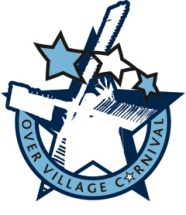 Please complete this form and return it to Over Carnival Ltd  1st May 2018Company Name:  ……………………………………………………………………………………………□ YES - we would like to sponsor the Over Carnival 2017Please find enclosed a cheque for £………………………………………………… OR						Please make cheques payable to COCOA direct payment to the Carnival bank account for £……………….. will be made by bank transfer to Account number: 60940771  Sort Code: 20-43-63  Please e-mail us when payment madeOR□ Please send me an invoice for £…………………………………………………………Contact name and Email address for invoice: ......................................................................□ We are unable to sponsor this year but are able to offer a raffle prize of:……………………………………………………………………………………………….. (We will contact you to arrange collection)       Please email your advert (and logo if sponsoring a featured event)        to sponsor@overcarnival.co.ukPlease send your completed form and cheque to : Jeanette Fenn – 42 High Street, Over, Cambridge, CB24 5ND. 07841572232 